](مجموع ضرایب ستون 3) + 1[ *(ستون 2) *(ستون 1) = محاسبه حق التحقیق تشویق مقاله (هیئت علمی)(تعداد دانشجو) /{](مجموع ضرایب ستون 3) + 1[ *(ستون 1)}=  محاسبه حق التحقیق تشویق مقاله (دانشجو)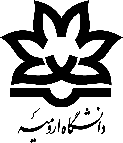 معاونت پژوهش و فناوریچک ‌لیست اطلاعات مربوط به تشویق مالی مقالاتعنوان مقاله عنوان مقاله انگلیسی:فارسی:مشخصات مقاله و مجله	مشخصات مقاله و مجله	مشخصات مقاله و مجله	نوع مقاله:     کامل          کوتاه نوع مقاله:     کامل          کوتاه نوع مقاله:     کامل          کوتاه نوع مقاله:     کامل          کوتاه نوع مقاله:     کامل          کوتاه نوع مقاله:     کامل          کوتاه نوع مقاله:     کامل          کوتاه نوع مقاله:     کامل          کوتاه نوع مقاله:     کامل          کوتاه نمایه مقاله:    ISI            Scopus              ISC نمایه مقاله:    ISI            Scopus              ISC نمایه مقاله:    ISI            Scopus              ISC نمایه مقاله:    ISI            Scopus              ISC نمایه مقاله:    ISI            Scopus              ISC چارک مقاله:    Q1           Q2           Q3          Q4 چارک مقاله:    Q1           Q2           Q3          Q4 چارک مقاله:    Q1           Q2           Q3          Q4 چارک مقاله:    Q1           Q2           Q3          Q4 تاریخ انتشار آنلاین برای مقالات در مجلات خارجی/ تاریخ چاپ برای مقالات در مجلات داخلی:تاریخ انتشار آنلاین برای مقالات در مجلات خارجی/ تاریخ چاپ برای مقالات در مجلات داخلی:تاریخ انتشار آنلاین برای مقالات در مجلات خارجی/ تاریخ چاپ برای مقالات در مجلات داخلی:تاریخ انتشار آنلاین برای مقالات در مجلات خارجی/ تاریخ چاپ برای مقالات در مجلات داخلی:تاریخ انتشار آنلاین برای مقالات در مجلات خارجی/ تاریخ چاپ برای مقالات در مجلات داخلی:تاریخ انتشار آنلاین برای مقالات در مجلات خارجی/ تاریخ چاپ برای مقالات در مجلات داخلی:دوره (Volume):شماره (Issue):شماره (Issue):DOI یا کد مقاله:عنوان مجله:Impact Factor (IF)ISSNمقاله مستخرج از:         	مقاله مستخرج از:         	1- پایان‌نامه کارشناسی ارشد/ دکتری حرفه‌ای        2- مقاله اصلی مستخرج از رساله دکتری تخصصی با چارک Q1            3- مقاله دوم و به بعد مستخرج از رساله دکتری تخصصی  1- پایان‌نامه کارشناسی ارشد/ دکتری حرفه‌ای        2- مقاله اصلی مستخرج از رساله دکتری تخصصی با چارک Q1            3- مقاله دوم و به بعد مستخرج از رساله دکتری تخصصی  1- پایان‌نامه کارشناسی ارشد/ دکتری حرفه‌ای        2- مقاله اصلی مستخرج از رساله دکتری تخصصی با چارک Q1            3- مقاله دوم و به بعد مستخرج از رساله دکتری تخصصی  1- پایان‌نامه کارشناسی ارشد/ دکتری حرفه‌ای        2- مقاله اصلی مستخرج از رساله دکتری تخصصی با چارک Q1            3- مقاله دوم و به بعد مستخرج از رساله دکتری تخصصی  4- مقاله مستخرج از طرح پژوهشی  5- مقاله مستقل غیر از موارد 1، 2 و 3 4- مقاله مستخرج از طرح پژوهشی  5- مقاله مستقل غیر از موارد 1، 2 و 3 4- مقاله مستخرج از طرح پژوهشی  5- مقاله مستقل غیر از موارد 1، 2 و 3 *توجه: مقاله اصلی که برای دفاع از رساله دکتری تخصصی ارائه شده است:*توجه: مقاله اصلی که برای دفاع از رساله دکتری تخصصی ارائه شده است:*توجه: مقاله اصلی که برای دفاع از رساله دکتری تخصصی ارائه شده است:نمایه مقاله:چارک مقاله:عنوان مقاله  اصلی:اعضای هیئت علمی دانشگاه ارومیه مشارکت کننده در مقاله  حاضر که متقاضی دریافت تشویق مالی می‌باشند: اعضای هیئت علمی دانشگاه ارومیه مشارکت کننده در مقاله  حاضر که متقاضی دریافت تشویق مالی می‌باشند: اعضای هیئت علمی دانشگاه ارومیه مشارکت کننده در مقاله  حاضر که متقاضی دریافت تشویق مالی می‌باشند: اعضای هیئت علمی دانشگاه ارومیه مشارکت کننده در مقاله  حاضر که متقاضی دریافت تشویق مالی می‌باشند: اعضای هیئت علمی دانشگاه ارومیه مشارکت کننده در مقاله  حاضر که متقاضی دریافت تشویق مالی می‌باشند: اعضای هیئت علمی دانشگاه ارومیه مشارکت کننده در مقاله  حاضر که متقاضی دریافت تشویق مالی می‌باشند: اولین عضو هیئت علمیدومین عضو هیئت علمیسومین عضو هیئت علمیچهارمین عضو هیئت علمیپنجمین عضو هیئت علمینام و نام‌خانوادگی اطلاعات تمامی نویسندگان  مقاله حاضر (اساتید و دانشجویان)اطلاعات تمامی نویسندگان  مقاله حاضر (اساتید و دانشجویان)اطلاعات تمامی نویسندگان  مقاله حاضر (اساتید و دانشجویان)اطلاعات تمامی نویسندگان  مقاله حاضر (اساتید و دانشجویان)اطلاعات تمامی نویسندگان  مقاله حاضر (اساتید و دانشجویان)اطلاعات تمامی نویسندگان  مقاله حاضر (اساتید و دانشجویان)اطلاعات تمامی نویسندگان  مقاله حاضر (اساتید و دانشجویان)اطلاعات تمامی نویسندگان  مقاله حاضر (اساتید و دانشجویان)اطلاعات تمامی نویسندگان  مقاله حاضر (اساتید و دانشجویان)اطلاعات تمامی نویسندگان  مقاله حاضر (اساتید و دانشجویان)اطلاعات تمامی نویسندگان  مقاله حاضر (اساتید و دانشجویان)نویسنده اولنویسنده اولنویسنده دومنویسنده دومنویسنده سومنویسنده سومنویسنده چهارمنویسنده چهارمنویسنده پنجمنویسنده پنجمنام و نام‌خانوادگی دانشگاهایمیل دانشگاهی هیئت علمی هیئت علمی دانشجو هیئت علمی دانشجو هیئت علمی دانشجو هیئت علمی دانشجو هیئت علمی دانشجونویسنده ششمنویسنده ششمنویسنده هفتمنویسنده هفتمنویسنده هشتمنویسنده هشتمنویسنده نهمنویسنده نهمنویسنده دهمنویسنده دهمنام و نام‌خانوادگی دانشگاهایمیل دانشگاهی هیئت علمی هیئت علمی دانشجو هیئت علمی دانشجو هیئت علمی دانشجو هیئت علمی دانشجو هیئت علمی دانشجوسایر اطلاعات مقاله: 1- آیا مقاله مستخرج از پایان‌نامه/رساله تقاضا محور یا طرح ارتباط با صنعت است؟       بلی           خیر  2- آیا مقاله با مشارکت اعضای هیئت علمی دانشگاه‌های معتبر سراسری داخل کشور (خارج از دانشگاه ارومیه) به چاپ رسیده است؟     بلی           خیر 3- آیا مقاله با مشارکت اعضای هیئت علمی دانشگاه‌های خارج از کشور به چاپ رسیده است؟        بلی           خیر  4- آیا رتبه دانشگاه اعضای هیئت علمی خارج از کشور در نظام‌های رتبه‌بندی بین‌المللی تایمز، لایدن، کیو.اس، شانگهای و سایر نظام‌های معتبر زیر 200 است؟    بلی          خیر 5- آیا مقاله جزو مقالات پراستناد یا داغ است؟    بلی           خیر 6- آیا مقاله در مجلات گروه Nature و یا گروه Science به چاپ رسیده است؟        بلی           خیر 7- آیا مقاله در مجلات با ضریب تاثیر بالای ۱۰ به چاپ رسیده است؟    بلی           خیر 1- آیا مقاله مستخرج از پایان‌نامه/رساله تقاضا محور یا طرح ارتباط با صنعت است؟       بلی           خیر  2- آیا مقاله با مشارکت اعضای هیئت علمی دانشگاه‌های معتبر سراسری داخل کشور (خارج از دانشگاه ارومیه) به چاپ رسیده است؟     بلی           خیر 3- آیا مقاله با مشارکت اعضای هیئت علمی دانشگاه‌های خارج از کشور به چاپ رسیده است؟        بلی           خیر  4- آیا رتبه دانشگاه اعضای هیئت علمی خارج از کشور در نظام‌های رتبه‌بندی بین‌المللی تایمز، لایدن، کیو.اس، شانگهای و سایر نظام‌های معتبر زیر 200 است؟    بلی          خیر 5- آیا مقاله جزو مقالات پراستناد یا داغ است؟    بلی           خیر 6- آیا مقاله در مجلات گروه Nature و یا گروه Science به چاپ رسیده است؟        بلی           خیر 7- آیا مقاله در مجلات با ضریب تاثیر بالای ۱۰ به چاپ رسیده است؟    بلی           خیر مستنداتی که می‌بایستی پیوست چک‌لیست شود:1- فایل مقاله  2- حکم پروپوزال پایان‌نامه/ رساله با ذکر درصد اشتراک3- مستندات صورتجلسه دفاع از پایان‌نامه/ رساله1- فایل مقاله  2- حکم پروپوزال پایان‌نامه/ رساله با ذکر درصد اشتراک3- مستندات صورتجلسه دفاع از پایان‌نامه/ رساله4- حکم طرح با ذکر درصد اشتراک5- مستندات قرارداد تقاضامحور بودن پایان‌نامه/رساله یا قرارداد ارتباط با صنعت و مدارک مربوط به واریز وجه از سوی کارفرما6- دیگر مواردی که ممکن است در تسهیل یا تسریع امور موثر باشد.نام و نام‌خانوادگی متقاضی: تاریخ و امضاء:                                                                    ستون 3ستون 3ستون 2ستون 2ستون 10.25ضریب چاپ مقاله از پایان‌نامه کارشناسی ارشدسهم نویسنده متقاضی (%) از حکم پروپوزال برای مقاله مستخرج از تزیااز جدول 5 برای مقاله غیرمستخرج از تز(نویسنده مسئول در مقالات غیرمستخرج از تز، نفر اول محسوب می‌شود)سهم نویسنده متقاضی (%) از حکم پروپوزال برای مقاله مستخرج از تزیااز جدول 5 برای مقاله غیرمستخرج از تز(نویسنده مسئول در مقالات غیرمستخرج از تز، نفر اول محسوب می‌شود)مبلغ مبنا از جدول 40.2ضریب مشارکت با اعضای هیات علمی داخل کشورسهم نویسنده متقاضی (%) از حکم پروپوزال برای مقاله مستخرج از تزیااز جدول 5 برای مقاله غیرمستخرج از تز(نویسنده مسئول در مقالات غیرمستخرج از تز، نفر اول محسوب می‌شود)سهم نویسنده متقاضی (%) از حکم پروپوزال برای مقاله مستخرج از تزیااز جدول 5 برای مقاله غیرمستخرج از تز(نویسنده مسئول در مقالات غیرمستخرج از تز، نفر اول محسوب می‌شود)مبلغ مبنا از جدول 40.3 (1)ضریب مشارکت با اعضای هیات علمی خارج کشور (رتبه دانشگاه زیر 200)سهم نویسنده متقاضی (%) از حکم پروپوزال برای مقاله مستخرج از تزیااز جدول 5 برای مقاله غیرمستخرج از تز(نویسنده مسئول در مقالات غیرمستخرج از تز، نفر اول محسوب می‌شود)سهم نویسنده متقاضی (%) از حکم پروپوزال برای مقاله مستخرج از تزیااز جدول 5 برای مقاله غیرمستخرج از تز(نویسنده مسئول در مقالات غیرمستخرج از تز، نفر اول محسوب می‌شود)مبلغ مبنا از جدول 41ضریب مقاله پراستناد یا داغسهم نویسنده متقاضی (%) از حکم پروپوزال برای مقاله مستخرج از تزیااز جدول 5 برای مقاله غیرمستخرج از تز(نویسنده مسئول در مقالات غیرمستخرج از تز، نفر اول محسوب می‌شود)سهم نویسنده متقاضی (%) از حکم پروپوزال برای مقاله مستخرج از تزیااز جدول 5 برای مقاله غیرمستخرج از تز(نویسنده مسئول در مقالات غیرمستخرج از تز، نفر اول محسوب می‌شود)مبلغ مبنا از جدول 41+0.06*IFضریب برای  مقاله چاپ شده در مجلات گروه Nature و گروه Scienceو برای  مقاله چاپ شده در مجلات با ضریب تاثیر بالای ۱۰سهم نویسنده متقاضی (%) از حکم پروپوزال برای مقاله مستخرج از تزیااز جدول 5 برای مقاله غیرمستخرج از تز(نویسنده مسئول در مقالات غیرمستخرج از تز، نفر اول محسوب می‌شود)سهم نویسنده متقاضی (%) از حکم پروپوزال برای مقاله مستخرج از تزیااز جدول 5 برای مقاله غیرمستخرج از تز(نویسنده مسئول در مقالات غیرمستخرج از تز، نفر اول محسوب می‌شود)مبلغ مبنا از جدول 40.5پایان‌نامه/رساله تقاضا محور یا طرح ارتباط با صنعتسهم نویسنده متقاضی (%) از حکم پروپوزال برای مقاله مستخرج از تزیااز جدول 5 برای مقاله غیرمستخرج از تز(نویسنده مسئول در مقالات غیرمستخرج از تز، نفر اول محسوب می‌شود)سهم نویسنده متقاضی (%) از حکم پروپوزال برای مقاله مستخرج از تزیااز جدول 5 برای مقاله غیرمستخرج از تز(نویسنده مسئول در مقالات غیرمستخرج از تز، نفر اول محسوب می‌شود)مبلغ مبنا از جدول 4= مبلغ حق‌التحقیق (ریال)= مبلغ حق‌التحقیق (ریال)